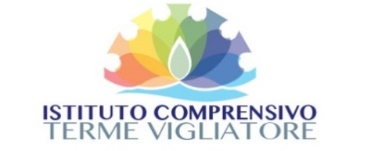 MODELLO ANUOVE ADOZIONI LIBRI DI TESTOANNO SCOLASTICO ___-____DISCIPLINA______________________ CLASSE ______ SEZ.________ORDINE DI SCUOLA____________TESTO IN USO NELL’A.S. 2023-2024 NUOVI TESTI ESAMINATI I SOTTOSCRITTI DOCENTI PROPONGONO:      DI CONFERMARE IL TESTO IN USO      DI NON CONFERM ARE IL TESTO IN USO E DI ADOTTARE IL SEGUENTE NUOVO TESTO (*):TESTO SCELTO – A. S. 2024/2025PARERE DEL CONSIGLIO DI CLASSEIn data ______________________	il Consiglio di classe, dopo l’esame e la comparazione dei testi, udita la relazione del proponente, ha espresso parere favorevole all’adozione del libro di testo sopra indicato.(*) Vedi relazione allegataData 						I Componenti del Consiglio di Classe                          ____________________;_____________________;___________________;_______________________;_____________________;__________________;_________________________;__________________;____________________;_______________________;____________________;TITOLOAUTOREVOLUMECODICE ISBNPREZZON.AUTORETITOLOEDITORE123TITOLOAUTOREVOLUMECODICE ISBNPREZZO